                                                                          «Утверждаю»                                                                                           Директор «МАОУ СШ п.Котово»                                                                              ___________ С.А.Васильева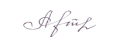                                                                      Приказ №  61од от 15.09.  2023г.График оценочных процедур в 1-11-х классах  «МАОУ СШ п.Котово» на 2023/2024 учебный годУровеньУчебный предмет/предмет оценкиПланируемая дата проведения оценочной процедурыПланируемая дата проведения оценочной процедурыПланируемая дата проведения оценочной процедурыПланируемая дата проведения оценочной процедурыПланируемая дата проведения оценочной процедурыПланируемая дата проведения оценочной процедурыПланируемая дата проведения оценочной процедурыПланируемая дата проведения оценочной процедурыПланируемая дата проведения оценочной процедурыУровеньУчебный предмет/предмет оценкиЧетвертьЧетвертьЧетвертьЧетвертьЧетвертьЧетвертьЧетвертьЧетвертьЧетвертьУровеньУчебный предмет/предмет оценкиIIIIIIIIIIIIIIIIIIIIIVНачальное общее образованиеНачальное общее образованиеНачальное общее образованиеНачальное общее образованиеНачальное общее образованиеНачальное общее образованиеНачальное общее образованиеНачальное общее образованиеНачальное общее образованиеНачальное общее образованиеНачальное общее образование1-й класс1-й класс1-й класс1-й класс1-й класс1-й класс1-й класс1-й класс1-й класс1-й класс1-й классОценочные процедуры  (итоговые комплексные работы)Математика19.1214.0314.0314.0314.0314.0311.05(итоговые комплексные работы)Оценочные процедуры  (итоговые комплексные работы)Русский язык21.1220.0320.0320.0320.0320.0316.05(итоговые комплексные работы)Оценочные процедуры  (итоговые комплексные работы)Литературное чтение24.1024.1027.1222.0322.0322.0322.0322.0319.05(итоговые комплексные работы)Оценочные процедуры  (итоговые комплексные работы)Окружающий мир18.1018.1023.1210.0310.0310.0310.0310.0322.05(итоговые комплексные работы)Оценочные процедуры  (итоговые комплексные работы)Технология26.1217.05
Оценочные процедуры  (итоговые комплексные работы)Изобразительное искусство21.1220.05Оценочные процедуры  (итоговые комплексные работы)Музыка19.1217.05Оценочные процедуры  (итоговые комплексные работы)Физическая культура18.1214.052-й класс2-й класс2-й класс2-й класс2-й класс2-й класс2-й класс2-й класс2-й класс2-й класс2-й классОценочные процедуры(итоговые комплексные работы)Математика12.1012.1021.1213.0313.0316.05(итоговые комплексные работы)16.05(итоговые комплексные работы)16.05(итоговые комплексные работы)16.05(итоговые комплексные работы)Оценочные процедуры(итоговые комплексные работы)Русский язык14.1014.1012.1214.0214.0216.05(итоговые комплексные работы)16.05(итоговые комплексные работы)16.05(итоговые комплексные работы)16.05(итоговые комплексные работы)Оценочные процедуры(итоговые комплексные работы)Литературное чтение05.1005.1016.1220.0220.0216.05(итоговые комплексные работы)16.05(итоговые комплексные работы)16.05(итоговые комплексные работы)16.05(итоговые комплексные работы)Оценочные процедуры(итоговые комплексные работы)Окружающий мир15.1216.05(итоговые комплексные работы)16.05(итоговые комплексные работы)16.05(итоговые комплексные работы)16.05(итоговые комплексные работы)Оценочные процедуры(итоговые комплексные работы)Иностранный язык25.1025.1020.1214.0314.0317.0517.0517.0517.05Оценочные процедуры(итоговые комплексные работы)Технология19.1019.1007.1215.0315.0314.0514.0514.0514.05Оценочные процедуры(итоговые комплексные работы)Изобразительное искусство12.1221.0521.0521.0521.05Оценочные процедуры(итоговые комплексные работы)Музыка24.1024.1026.1219.0319.0320.0520.0520.0520.05Оценочные процедуры(итоговые комплексные работы)Физическая культура17.1017.1013.1206.0306.0316.0516.0516.0516.053-й класс3-й класс3-й класс3-й класс3-й класс3-й класс3-й класс3-й класс3-й класс3-й класс3-й классОценочные процедуры (итоговые комплексные работы)Русский язык24.1024.1021.1214.0314.0316.05(итоговые комплексные работы)16.05(итоговые комплексные работы)16.05(итоговые комплексные работы)16.05(итоговые комплексные работы)Оценочные процедуры (итоговые комплексные работы)Литературное чтение19.1019.1019.1222.0322.0316.05(итоговые комплексные работы)16.05(итоговые комплексные работы)16.05(итоговые комплексные работы)16.05(итоговые комплексные работы)Оценочные процедуры (итоговые комплексные работы)Математика17.1017.1015.1221.0321.0316.05(итоговые комплексные работы)16.05(итоговые комплексные работы)16.05(итоговые комплексные работы)16.05(итоговые комплексные работы)Оценочные процедуры (итоговые комплексные работы)Окружающий мир21.1021.1020.1210.0310.0316.05(итоговые комплексные работы)16.05(итоговые комплексные работы)16.05(итоговые комплексные работы)16.05(итоговые комплексные работы)Оценочные процедуры (итоговые комплексные работы)Иностранный язык25.1025.1021.1215.0315.0314.0514.0514.0514.05Оценочные процедуры (итоговые комплексные работы)Технология18.1018.1019.1214.0314.0316.0516.0516.0516.05Оценочные процедуры (итоговые комплексные работы)Изобразительное искусство17.1017.1022.1213.03 13.03 13.0513.0513.0513.05Оценочные процедуры (итоговые комплексные работы)Музыка19.1019.1026.1218.0318.0321.0521.0521.0521.05Оценочные процедуры (итоговые комплексные работы)Физическая культура27.1027.1028.1222.0322.0321.0521.0521.0521.054-й класс4-й класс4-й класс4-й класс4-й класс4-й класс4-й класс4-й класс4-й класс4-й класс4-й классФедеральные оценочные процедуры — ВПРРусский язык(в соответствии с Приказом) (в соответствии с Приказом) Федеральные оценочные процедуры — ВПРМатематика(в соответствии с Приказом)(в соответствии с Приказом)(в соответствии с Приказом)Федеральные оценочные процедуры — ВПРОкружающий мир(в соответствии с Приказом)(в соответствии с Приказом)(в соответствии с Приказом)Оценочные процедуры по инициативе школы Русский язык24.1024.1021.1221.1221.0321.0314.0514.0514.05Оценочные процедуры по инициативе школы Литературное чтение27.1027.1022.1222.1213.0313.0322.0522.0522.05Оценочные процедуры по инициативе школы Математика17.1017.1014.1214.1228.0228.0215.0515.0515.05Оценочные процедуры по инициативе школы Окружающий мир13.1213.1216.0516.0516.05Оценочные процедуры по инициативе школы Иностранный язык26.1026.1021.1221.1215.0315.0317.0517.0517.05Оценочные процедуры по инициативе школы Технология12.1212.1213.0513.0513.05Оценочные процедуры по инициативе школы Изобразительное искусство25.1225.1221.0521.0521.05Оценочные процедуры по инициативе школы Музыка27.1227.1215.0515.0515.05Оценочные процедуры по инициативе школы Физическая культура19.1019.1015.1215.1212.0312.0317.0517.0517.05Основное общее образованиеОсновное общее образованиеОсновное общее образованиеОсновное общее образованиеОсновное общее образованиеОсновное общее образованиеОсновное общее образованиеОсновное общее образованиеОсновное общее образованиеОсновное общее образованиеОсновное общее образование5-й класс5-й класс5-й класс5-й класс5-й класс5-й класс5-й класс5-й класс5-й класс5-й класс5-й классФедеральные оценочные процедуры — ВПРРусский язык (в соответствии с Приказом) (в соответствии с Приказом) (в соответствии с Приказом)Федеральные оценочные процедуры — ВПРМатематика(в соответствии с Приказом)(в соответствии с Приказом)(в соответствии с Приказом)Федеральные оценочные процедуры — ВПРБиология(в соответствии с Приказом)(в соответствии с Приказом)Федеральные оценочные процедуры — ВПРИстория(в соответствии с Приказом)(в соответствии с Приказом)Оценочные процедуры по инициативе школы






 Русский язык13.1013.1014.1214.1216.0416.0416.0417.0517.05Оценочные процедуры по инициативе школы






 Литература26.1026.1019.1219.1213.0313.0313.0313.0513.05Оценочные процедуры по инициативе школы






 Математика19.1019.1026.1226.1212.0312.0312.0322.0522.05Оценочные процедуры по инициативе школы






 Биология17.1017.1007.1207.1222.0322.0322.0316.0516.05Оценочные процедуры по инициативе школы






 Иностранный язык21.09, 25.1021.09, 25.1015.1215.1215.0315.0315.0315.0515.05Оценочные процедуры по инициативе школы






 История24.1024.1022.1222.1220.0320.0320.0307.0507.05Оценочные процедуры по инициативе школы






 География20.1220.1222.0522.05Оценочные процедуры по инициативе школы






 Изобразительное искусство07.1207.1208.0508.05Оценочные процедуры по инициативе школы






 Музыка18.1218.1214.0514.05Оценочные процедуры по инициативе школы






 Физическая культура12.1012.1021.1221.1215.0315.0315.0320.0520.05Оценочные процедуры по инициативе школы






 Технология27.1027.1012.1212.1219.0319.0319.0316.0516.05Оценочные процедуры школьного уровня в соответствии с ФОППисьменная работа на межпредметной основе для проверки читательской грамотности18.1218.1213.0513.056-й класс6-й класс6-й класс6-й класс6-й класс6-й класс6-й класс6-й класс6-й класс6-й класс6-й классФедеральные оценочные процедуры — ВПРРусский языкв соответствии с Приказомв соответствии с Приказомв соответствии с ПриказомФедеральные оценочные процедуры — ВПРМатематикав соответствии с Приказомв соответствии с Приказомв соответствии с ПриказомФедеральные оценочные процедуры — ВПРПредмет на основе случайного выбора: история, обществознание в соответствии с Приказом в соответствии с ПриказомФедеральные оценочные процедуры — ВПРПредмет на основе случайного выбора: биология, географияв соответствии с Приказомв соответствии с ПриказомОценочные процедуры Русский язык20.1020.1021.1221.1213.0313.0313.0314.0514.05Оценочные процедуры Литература19.1019.1007.1207.1214.0314.0314.0306.0506.05Оценочные процедуры Математика17.1017.1013.1213.1215.0315.0315.0322.0522.05Оценочные процедуры Биология05.1205.1223.0423.04Оценочные процедуры Иностранный язык24.1024.1019.1219.1211.0311.0311.0323.0523.05Оценочные процедуры История14.1214.1215.0315.0315.0321.0521.05Оценочные процедуры Обществознание12.1012.1009.1209.1206.0306.0306.0320.0520.05Оценочные процедуры География20.1220.1226.0426.04Оценочные процедуры Изобразительное искусство28.1028.1019.0519.05Оценочные процедуры Музыка26.1226.1217.0517.05Оценочные процедуры Физическая культура26.1026.1021.1221.1215.0315.0315.0320.0520.05Оценочные процедуры Технология06.1206.1220.0520.05Оценочные процедуры школьного уровня в соответствии с ФОППисьменная работа на межпредметной основе для проверки читательской грамотности16.0216.0216.027-й класс7-й класс7-й класс7-й класс7-й класс7-й класс7-й класс7-й класс7-й класс7-й класс7-й классФедеральные оценочные процедуры — ВПРРусский языкв соответствии с Приказомв соответствии с Приказомв соответствии с ПриказомФедеральные оценочные процедуры — ВПРМатематикав соответствии с Приказомв соответствии с Приказомв соответствии с ПриказомФедеральные оценочные процедуры — ВПРПредмет на основе случайного выбора: история, география, обществознаниев соответствии с Приказомв соответствии с ПриказомФедеральные оценочные процедуры — ВПРПредмет на основе случайного выбора: биология, физикав соответствии с Приказомв соответствии с ПриказомФедеральные оценочные процедуры — ВПРИностранный язык25.0425.04Оценочные процедуры по инициативе школыРусский язык15.1215.1206.0306.0306.0321.0521.05Оценочные процедуры по инициативе школыЛитература18.1018.1020.1220.1206.0306.0306.0307.0507.05Оценочные процедуры по инициативе школыМатематика26.1026.1013.1213.1215.0315.0315.0313.0513.05Оценочные процедуры по инициативе школыИнформатика19.1219.1206.0506.05Оценочные процедуры по инициативе школыФизика25.1025.1014.1214.1215.0315.0315.0322.0422.04Оценочные процедуры по инициативе школыБиология11.1011.1021.1221.1204.0304.0304.0320.0520.05Оценочные процедуры по инициативе школыИностранный язык01.1201.1222.0522.05Оценочные процедуры по инициативе школыИстория24.1024.1005.1205.1227.0227.0227.0217.0517.05Оценочные процедуры по инициативе школыОбществознание12.1212.1221.0521.05Оценочные процедуры по инициативе школыГеография30.1130.1116.0516.05Оценочные процедуры по инициативе школыИзобразительное искусство26.1226.1224.0424.04Оценочные процедуры по инициативе школыМузыка06.1206.1224.0424.04Оценочные процедуры по инициативе школыФизическая культура07.1207.1214.0314.0314.0315.0515.05Оценочные процедуры по инициативе школыТехнология02.1202.1217.0517.05Оценочные процедуры школьного уровня в соответствии с ФОППисьменная работа на межпредметной основе для проверки читательской грамотности18.0218.0218.028-й класс8-й класс8-й класс8-й класс8-й класс8-й класс8-й класс8-й класс8-й класс8-й класс8-й классФедеральные оценочные процедуры — ВПРРусский языкв соответствии с Приказомв соответствии с Приказомв соответствии с ПриказомФедеральные оценочные процедуры — ВПРМатематикав соответствии с Приказомв соответствии с Приказомв соответствии с ПриказомФедеральные оценочные процедуры — ВПРПредмет на основе случайного выбора: история, география, обществознаниев соответствии с Приказомв соответствии с ПриказомФедеральные оценочные процедуры — ВПРПредмет на основе случайного выбора: биология, физика, химияв соответствии с Приказомв соответствии с ПриказомОценочные процедуры по инициативе школы
 Русский язык13.1013.1014.1214.1222.0322.0322.0316.04,
17.0516.04,
17.05Оценочные процедуры по инициативе школы
 Литература19.1219.1217.0517.05Оценочные процедуры по инициативе школы
 Математика19.1019.1026.1226.1207.0307.0307.0322.0522.05Оценочные процедуры по инициативе школы
 Информатика27.1027.1007.1207.1222.0322.0322.0314.0514.05Оценочные процедуры по инициативе школы
 Физика21.09,
25.1021.09,
25.1015.1215.1215.0315.0315.0315.0515.05Оценочные процедуры по инициативе школы
 Биология24.1024.1021.1221.1220.0320.0320.0316.0516.05Оценочные процедуры по инициативе школы
 Химия23.1023.1006.1206.1221.0321.0321.0326.0426.04Оценочные процедуры по инициативе школы
 Иностранный язык18.1018.1020.1220.1214.0314.0314.0306.0506.05Оценочные процедуры по инициативе школы
 История27.1227.1207.0307.0307.0307.0507.05Оценочные процедуры по инициативе школы
 Обществознание08.1208.1213.0513.05Оценочные процедуры по инициативе школы
 География21.1221.1215.0315.0315.0320.0520.05Оценочные процедуры по инициативе школы
 Изобразительное искусство12.1212.1216.0516.05Оценочные процедуры по инициативе школы
 Музыка03.1003.1017.0417.04Оценочные процедуры по инициативе школы
 Физическая культура04.1004.1001.1201.1219.0319.0319.0308.0508.05Оценочные процедуры по инициативе школы
 Основы безопасности жизнедеятельности04.1204.1226.0426.04Оценочные процедуры по инициативе школы
 Технология18.1218.1225.0425.04Оценочные процедуры школьного уровня в соответствии с ФОПЭкспертная оценка процесса и результатов выполнения групповых и индивидуальных учебных исследований и проектов14.0514.059-й класс9-й класс9-й класс9-й класс9-й класс9-й класс9-й класс9-й класс9-й класс9-й класс9-й классФедеральные оценочные процедурыИтоговое собеседование14.02 (основной)13.03
(по необходимости)14.02 (основной)13.03
(по необходимости)14.02 (основной)13.03
(по необходимости)15.04(по необходимости)15.04(по необходимости)Оценочные процедуры по инициативе школы














 Русский язык15.1215.1205.0305.0305.0320.0520.05Оценочные процедуры по инициативе школы














 Литература20.1220.1213.0513.05Оценочные процедуры по инициативе школы














 Математика26.1026.1013.1213.1215.0315.0315.0316.0516.05Оценочные процедуры по инициативе школы














 Информатика19.1219.1206.0506.05Оценочные процедуры по инициативе школы














 Физика25.1025.1014.1214.1215.0315.0315.0302.0402.04Оценочные процедуры по инициативе школы














 Биология11.1011.1021.1221.1207.0307.0307.0322.0522.05Оценочные процедуры по инициативе школы














 Химия27.1227.1224.0424.04Оценочные процедуры по инициативе школы














 Иностранный язык05.1205.1228.0228.0228.0220.0520.05Оценочные процедуры по инициативе школы














 История19.1019.1001.1201.1207.0307.0307.0307.0507.05Оценочные процедуры по инициативе школы














 Обществознание12.1212.1213.0513.05Оценочные процедуры по инициативе школы














 География26.1226.1226.0426.04Оценочные процедуры по инициативе школы














 Физическая культура27.1027.1008.1208.1220.0320.0320.0319.0419.04Оценочные процедуры по инициативе школы














 Технология01.1201.1216.0516.05Оценочные процедуры школьного уровня в соответствии с ФОПЭкспертная оценка процесса и результатов выполнения групповых и индивидуальных учебных исследований и проектов21.0321.03Среднее общее образованиеСреднее общее образованиеСреднее общее образованиеСреднее общее образованиеСреднее общее образованиеСреднее общее образованиеСреднее общее образованиеСреднее общее образованиеСреднее общее образованиеСреднее общее образованиеСреднее общее образование10-й класс10-й класс10-й класс10-й класс10-й класс10-й класс10-й класс10-й класс10-й класс10-й класс10-й классОценочные процедуры по инициативе школыРусский язык20.1020.1022.1222.1206.0306.0306.0313.0513.05Оценочные процедуры по инициативе школыЛитература12.1212.1214.0514.05Оценочные процедуры по инициативе школыМатематика19.1019.1027.1227.1214.0314.0314.0313.0513.05Оценочные процедуры по инициативе школыИностранный язык13.1213.1215.0315.0315.0322.0522.05Оценочные процедуры по инициативе школыИстория07.1207.1221.0321.0321.0322.0422.04Оценочные процедуры по инициативе школыХимия24.1024.1019.1219.1207.0307.0307.0313.0513.05Оценочные процедуры по инициативе школыФизика11.1011.1014.1214.1214.0314.0314.0317.0517.05Оценочные процедуры по инициативе школыОбществознание12.1012.1009.1209.1213.0313.0313.0329.0529.05Оценочные процедуры по инициативе школыГеография20.1220.1226.0426.04Оценочные процедуры по инициативе школыБиология27.1027.1017.0517.05Оценочные процедуры по инициативе школыОсновы безопасности жизнедеятельности26.1226.1215.0515.05Оценочные процедуры по инициативе школыФизическая культура06.1206.1216.0516.05Оценочные процедуры школьного уровня в соответствии с ФОПЭкспертная оценка процесса и результатов выполнения групповых и индивидуальных учебных исследований и проектов17.0517.0511-й класс11-й класс11-й класс11-й класс11-й класс11-й класс11-й класс11-й класс11-й класс11-й класс11-й классФедеральные оценочные процедурыИтоговое сочинение (изложение)06.1206.1207.02 (по необходимости)07.02 (по необходимости)07.02 (по необходимости)10.04 (по необходимости)10.04 (по необходимости)Оценочные процедуры по инициативе школы






 Русский язык28.0928.0920.1220.1214.0314.0314.0322.0522.05Оценочные процедуры по инициативе школы






 Родной язык(русский)27.1227.1214.0514.05Оценочные процедуры по инициативе школы






 Литература14.1214.1213.0513.05Оценочные процедуры по инициативе школы






 Математика05.1005.1015.1215.1216.0216.0216.0217.0517.05Оценочные процедуры по инициативе школы






 Иностранный язык21.1221.1206.0506.05Оценочные процедуры по инициативе школы






 История05.1205.1209.0209.0209.0218.0418.04Оценочные процедуры по инициативе школы






 Химия06.1206.1217.0517.05Оценочные процедуры по инициативе школы






 Физика18.1018.1014.0514.05Оценочные процедуры по инициативе школы






 Обществознание12.1212.1213.0513.05Оценочные процедуры по инициативе школы






 География25.1025.1006.0306.0306.03Оценочные процедуры по инициативе школы






 Биология17.1017.1028.0228.0228.0207.0507.05Оценочные процедуры по инициативе школы






 Физическая культура08.1208.1206.0506.05Оценочные процедуры школьного уровня в  соответствии с ФОПЭкспертная оценка процесса и результатов выполнения групповых и индивидуальных учебных исследований и проектов22.0322.0322.03